PRIJAVNI OBRAZEC 1ZA SOFINANCIRANJE UKREPOV OHRANJANJA IN SPODBUJANJA RAZVOJA KMETIJSTVA IN PODEŽELJA V OBČINI SEVNICA ZA LETO 2023POMOČ ZA NALOŽBE V OPREDMETENA ALI NEOPREDMETENA SREDSTVA NA KMETIJSKIH GOSPODARSTVIH V ZVEZI S PRIMARNO KMETIJSKO PROIZVODNJO(2 podukrepa: POSODABLJANJE in UREJANJE)PODATKE VPIŠITE (območja s sivimi polji) OZ. USTREZNO OBKROŽITEOpomba: Vlagatelj mora imeti v času oddaje vloge v lasti ali zakupu najmanj  kmetijskih površin, ki ležijo na območju občine Sevnica. Za kmetijska zemljišča se šteje raba po GERK-ih. Če je prijavitelj na javni razpis član kmečkega gospodinjstva, mora predložiti k prijavnemu obrazcu tudi pooblastilo nosilca kmetijskega gospodarstva in izpis iz registra kmetijskih gospodarstev (izdano s strani Upravne enote). A. Vrsta naložbe (ustrezno obkrožite):B. Lokacija naložbe:1) Velja le za podukrep Posodabljanje: Če gre za naložbe v stroje, se navede stalno prebivališče oz. sedež vlagatelja.2) Velja le za podukrep Urejanje: Če zemljišče ni do celote v lasti / najemu oz. zakupu prijavitelja, mora le-ta k prijavnemu obrazcu priložiti tudi dovoljenje lastnika oz. solastnika zemljišča za izvedbo investicije – obrazec 5, str. 6 (tudi v primeru, če gre za člana kmetijskega gospodarstva). C. Utemeljitev naložbe Obvezna priloga: MNENJE STROKOVNE SLUŽBE O UPRAVIČENOSTI NALOŽBE, če vrednost investicije presega 30.000 EUR brez DDV (mnenje mora biti izdano pred datumom oddaje vloge). Mnenje mora vsebovati razloge za nujnost naložbe in opis stanja na kmetiji, rezultate naložbe ter realno ocenjen finančni vložek, potreben za naložbo in indikatorje (npr. stalež živali ob začetku/zaključku naložbe, zmogljivost starega/novega stroja). D. Finančni podatki o naložbiD1. Upravičeni stroški (ustrezno obkrožite):1. Posodabljanje kmetij:Pomoč se dodeli za naložbe v živinorejsko in rastlinsko proizvodnjo na kmetijskih gospodarstvih. Upravičeni stroški so:stroški nakupa kmetijske mehanizacije do njene tržne vrednosti;stroški opreme hlevov in gospodarskih poslopij. 2. Urejanje pašnikov in izvedba agromelioracijskih del kmetijskih zemljišč:Pomoč se lahko dodeli za namen urejanja kmetijskih zemljišč in pašnikov.Upravičeni stroški so:stroški izdelave načrta ureditve kmetijskega zemljišča (nezahtevne agromelioracije, pašniki); stroški izvedbe del za nezahtevne agromelioracije; stroški nakupa opreme za ograditev in pregraditev pašnikov z ograjo;stroški nakupa opreme za ureditev napajališč za živino.Višina upravičenih stroškov za nezahtevno agromelioracijo se določi glede na vsebino programa del, ki ga pripravi pristojna strokovna služba (Kmetijsko svetovalna služba), iz katerega sta razvidna težavnostna stopnja in velikost urejevane površine. Za III. stopnjo se prizna do 86 strojnih ur storitev ter do 2.800,00 EUR upravičenih stroškov na hektar in za II. stopnjo do 43 strojnih ur storitev ter do 1.400,00 EUR upravičenih stroškov na hektar.D2. Specifikacija upravičenih stroškov: Za stroške, ki jih navedete v tabeli, morate obvezno priložiti predračune oz. ponudbe!Pri izračunu višine zneska sofinanciranja se upoštevajo zneski brez DDV. Pomoč se odobri le za investicije, ki se izvajajo znotraj občine. Vrednost posamezne investicije na upravičenca (za sklop naložb za posodabljanje kmetij) mora znašati najmanj 2.000 EUR brez DDV in največ 10.000 EUR brez DDV. Investicije so lahko tudi višje, vendar bo pri izračunu subvencije upoštevan zgornji limit. Izjavljam, da:Za navedene izjave, izpolnjene obrazce in priložene priloge kazensko in materialno odgovarjam.S podpisom odgovorne osebe in žigom na tej izjavi potrjujemo, da:- smo seznanjeni, da se državna pomoč dodeljuje v skladu z Uredbo Komisije (EU) št. 702/2014; - za iste upravičene stroške in za isti namen, ki so sestavni del te vloge, v letu 2023 in preteklih letih, nismo pridobili sredstev oz. nismo v postopku pridobivanja sredstev iz občinskih, državnih, mednarodnih ali drugih javnih virov;- so mi bila za iste upravičene stroške že dodeljena javna sredstva v višini ____________EUR, dajalca ___________________________; V primeru naknadne dodelitve pomoči iz državnih, mednarodnih in drugih javnih virov (smo v postopku reševanja ali se bomo na javni razpis prijavili tekom leta 2023), se obvezujemo o tem v roku 5 dni po prejemu sredstev oz. od dneva prijave, seznaniti Občino Sevnica (navedba dajalca državne pomoči, namen, višina sofinanciranja).Izpolnijo le prijavitelji, ki so oddali vlogo za isti namen oz. iste upravičene stroške tudi na drugi javni razpis, vendar še niso prejeli odgovora (so v postopku reševanje vloge).Dajalec pomoči: ___________________________________________________________________Objava javnega razpisa: _____________________________________________________________Namen: __________________________________________________________________________Datum oddane vloge: _______________________________________________________________Izpolnjen prijavni obrazec 1 (str. od 1 do 5).  Parafiran (podpisan) vzorec pogodbe (str. 12-14). V primeru, da je upravičenec majhno ali srednje veliko podjetje (samostojni podjetnik posameznik ali pravna oseba), mora predložiti dokazilo, da je registriran za opravljanje dejavnosti, ki je predmet podpore.Če je vlagatelj vloge član kmečkega gospodarstva, mora priložiti pooblastilo nosilca ter izpis iz registra kmetijskih gospodarstev (izdanega s strani Upravne enote). Dokazilo, s katerim se dokazuje status mladega kmeta / prevzemnik kmetije (razvidno iz subvencijske vloge ali odločbe Agencije RS za kmetijske trge in razvoj podeželja za zagon dejavnosti za mlade kmete); V primeru, da je upravičenec mikro, malo ali srednje podjetje (samostojni podjetnik posameznik ali pravna oseba), mora predložiti fotokopijo potrdila o poravnanih davkih in prispevkih (za fizične osebe potrdilo Finančne uprave RS, za pravne osebe BON 2), ki ne sme biti starejše od 30 dni od datuma prijave na razpis. K vlogi mora upravičenec predložiti še DODATNO dokumentacijo, glede na vrsto podukrepa:POSODABLJANJE KMETIJ:Zbirno vlogo za neposredna plačila za leto 2022 Agencije RS za kmetijske trge in razvoj podeželja;Predračun(e) oz. ponudbe za načrtovano investicijo, ki morajo glasiti na ime nosilca MSP oziroma kmetijskega gospodarstva ali člana kmečkega gospodinjstva;-------------------------------------------------------------------------------------------------------------------------------Ustrezno dovoljenje za izvedbo investicije, če je s predpisi s področja gradnje objektov to potrebno;Mnenje o upravičenosti in ekonomičnosti investicije, ki ga pripravi pristojna strokovna služba (KGZS Sevnica), če je naložba višja od 30.000 EUR neto pomoči; Izjava vlagatelja o lastništvu predmeta leasinga (str. 10) v primeru sklenitve leasing pogodbe za nakup kmetijske mehanizacije, opreme hleva in gospodarskih poslopij. Opomba:Vrednost posamezne investicije na upravičenca (za sklop naložb za posodabljanje kmetij) mora znašati najmanj 2.000 EUR brez DDV in največ 10.000 EUR brez DDV, kar je razvidno iz priloženih predračunov. Skupna vrednost investicije je lahko tudi višja od 10.000 EUR brez DDV, vendar se pri izračunu subvencije upošteva zgornji limit. 2. UREJANJE PAŠNIKOV IN IZVEDBA AGROMELIORACIJSKIH DEL KMETIJSKIH ZEMLJIŠČ:Zbirno vlogo za neposredna plačila za leto 2022 Agencije RS za kmetijske trge in razvoj podeželja;Predračun stroškov, za katere se uveljavlja pomoč in se glasijo na ime nosilca MSP oz. kmetijskega gospodarstva ali člana kmečkega gospodinjstva; Kopija katastrskega načrta in program del, ki ga pripravi pristojna strokovna služba (KGZS Sevnica) za urejanje pašnikov ali nezahtevna agromelioracija;Fotografije obstoječega stanja zemljišča pred izvedbo del, ki je predmet prijave na razpis. Fotografije se predložijo v vpogled pristojni strokovni službi (KGZS Sevnica) ob pripravi zapisnika o planiranih delih na predmetnem zemljišču;  Priporočljivo je, da vlagatelj ob oddaji zahtevka za izplačilo sredstev razpolaga tudi s fotografijami med izvajanjem del in po končanih delih. Pred izplačilom sredstev, bo s strani pristojne kmetijsko svetovalne službe opravljen terenski ogled izvedenih investicij. -------------------------------------------------------------------------------------------------------------------------------Dovoljenje lastnika oz. solastnika zemljišča za izvedbo investicije, v kolikor zemljišče ni do celote v lasti prijavitelja (str. 8);soglasje Zavoda RS za varstvo narave v primeru nezahtevnih agromelioracijskih del na območju Natura 2000 – habitati;(nove agromelioracije na območju Natura 2000 – habitati so dovoljene samo z odločbo o uvedbi zahtevne agromelioracije oz. s soglasjem Zavoda RS za varstvo narave za ostale agromelioracije)Odločbo Zavoda RS za gozdove v primeru poseka drevja na gozdnem zemljišču. VELJA ZA PODUKREP: izvedba agromelioracijskih del in urejanje pašnikov Dovoljenje lastnika oz. solastnika zemljišča za izvedbo naložbe je potrebno predložiti k prijavnemu obrazcu, v kolikor zemljišče ni do celote v lasti prijavitelja na javni razpis. DOVOLJENJE LASTNIKA oz. SOLASTNIKA ZEMLJIŠČASpodaj podpisani lastnik/solastnik zemljišča ______________________________________________                                                                                                                                                                (ime in priimek)________________________________________________________________________ dovoljujem                                                                                             (naslov, pošta)_______________________________________________________________, da obdeluje kmetijske                                                                (ime in priimek prijavitelja na razpis) površine na parceli številka ____________________________________________, katastrska občina  _____________________________ in v letu 2023 izvede male agromelioracije / urejanje – ograditev 									   (ustrezno obkrožiti)pašnikov.    Kraj in datum: _____________________Zahtevek za izplačilo občinskih sredstev s prilogami mora biti dostavljen na Občino Sevnica do 30.9.2023. ZAHTEVEK ZA IZPLAČILO SREDSTEV- NALOŽBE -Ime in priimek/naziv vlagatelja: _________________________________________________________Naslov/sedež:  ________________________________________________________________________IBAN št. ___________________________________________ BIC koda __________________________Davčna številka: ____________________Proračunska postavka: _______________Datum:   ___________OBČINA SEVNICA Glavni trg 19a 8290 SevnicaZadeva: ZAHTEVEK ZA IZPLAČILO SREDSTEVNa podlagi sklepa št. ___________________ z dne __________ ter Pogodbe o sofinanciranju št. ___________________  z dne ___________, prosim za nakazilo odobrenih sredstev: _______________ EUR.Izjavljam, da:Priloge:dokazila za uveljavljanje subvencije (kopije računov in potrdil o plačanih računih). Upoštevajo se kreditne pogodbe, računi in potrdila o plačilu z datumom po datumu izdaje sklepa s strani občine in do 30.9.2023. Računi in pogodbe izdani pred dnevom izdaje sklepa o odobritvi sredstev ter računi in pogodbe izdani po 30.9.2023 ne bodo upoštevani. V primeru leasing pogodbe se kot upravičeni stroški za dodelitev subvencije upoštevajo samo dejansko plačani obroki v razpisnem obdobju (samo glavnica, brez obresti), za katere mora vlagatelj priložiti dokazila o plačilu in anuitetni načrt. Leasing pogodba in leasing obroki morajo biti sklenjeni oz. poravnani po datumu izdaje sklepa s strani občine in do 30.9.2023. Vsi računi in dokazila o plačilih se morajo glasiti na ime nosilca MSP oz. kmetijskega gospodarstva ali člana kmečkega gospodinjstva. Po zaključku investicije mora biti le-ta v uporabi za namen, za katerega je upravičenec pridobil sredstva, vsaj še 5 let po izplačilu sredstev.      Podpis vlagatelja:____________________                                    __________________________________________________________________________________(ime in priimek vlagatelja)izjavljam, da bom po končanih obveznostih, ki izhajajo iz leasing pogodbe št. _________________ , sklenjene dne _______________ postal lastnik predmeta te pogodbe, in sicer dne _______________________.Morebitne pripombe vlagatelja: _____________________________________________________________________________________________________________________________________________________________________________________________________________________________OBČINA SEVNICA, GLAVNI TRG 19/A, 8290 SEVNICA, ki jo zastopa župan Srečko Ocvirk,identifikacijska številka za DDV: SI 99767392, matična številka: 5883008000,IBAN SI56 0110 0010 0011 010, BIC koda BSLJSI2X(v nadaljevanju: občina),invlagatelj /Ime in priimek ali Naziv, naslov/___________________________________, KMG-MID: ___________, matična številka:_____________, davčna številka: ____________, IBAN št. ___________________________, BIC koda ______________, (v nadaljevanju: končni prejemnik),sklenetaPOGODBOo dodelitvi državnih pomoči – SKUPINSKE IZJEME za OHRANJANJE IN spodbujanje razvoja KMETIJSTVA IN podeželja V OBČINI SEVNICA ZA LETO 2023POMOČ ZA NALOŽBE V OPREDMETENA ALI NEOPREDMETENA SREDSTVA NA KMETIJSKIH GOSPODARSTVIH V ZVEZI S PRIMARNO KMETIJSKO PROIZVODNJO1. členPogodbeni stranki ugotavljata, da:je bil dne, ______, v Uradnem listu RS, št. ___  objavljen Javni razpis za sofinanciranje ukrepov ohranjanja in spodbujanja razvoja kmetijstva in podeželja v občini Sevnica za leto 2023 (v nadaljevanju: javni razpis);se je končni prejemnik prijavil na javni razpis s pravočasno in popolno vlogo, ki jo je pregledala Strokovna komisija, imenovana s strani župana;je občina s sklepom št. ____________, z dne,__________, končnemu prejemniku odobrila sredstva v višini __________ EUR.Sredstva se dodeljujejo na podlagi Priglasitve sheme državnih pomoči (št. priglasitve: __________________________ z dne, ________________, priglašene Ministrstvu za kmetijstvo, gozdarstvo in prehrano – skupinske izjeme). 2. členOdobrena sredstva se končnemu prejemniku dodelijo iz proračuna Občine Sevnica za leto 2023, in sicer iz proračunske postavke 11401 - Naložbe v kmetijska gospodarstva, konto 410217, NRP: OB110-11-0025 - Naložbe za primarno proizvodnjo, za naslednje namene:3. členObčina bo sredstva iz prejšnjega člena te pogodbe nakazala na podlagi predložitve popolnega zahtevka za izplačilo sredstev, kateremu morajo biti priložena dokazila za uveljavljanje subvencije (kopije računov in potrdil o plačilu računov, leasing pogodbe, itd.). Sredstva bodo končnemu prejemniku nakazana po opravljenem terenskem ogledu o izvedbi investicije s strani pristojne kmetijsko svetovalne službe za podukrep Urejanje ter s strani občine za podukrep Posodabljanje.   4. členNeporabljena sredstva, ki ne bodo izplačana posameznim upravičencem zaradi odstopa od vloge, neizvedbe prijavljenih investicij ali nižjih izplačanih sredstev, se bodo v sorazmernem deležu razdelila med ostale upravičence po koncu razpisnega obdobja, t.j. po 30.9.2023. Z upravičenci bodo naknadno sklenjeni Aneksi k pogodbam o dodatno odobrenih sredstvih.  5. členDavčna osnova in način obdavčitve za fizične osebe se določi na podlagi Zakona o dohodnini (Uradni list RS, št. 13/11 – uradno prečiščeno besedilo, 9/12 – odl. US, 24/12, 30/12, 40/12 – ZUJF, 75/12, 94/12, 52/13 – odl. US, 96/13, 29/14 – odl. US, 50/14, 23/15, 55/15, 63/16, 69/17, 21/19, 28/19, 66/19, 39/22, 132/22 – odl. US in 158/22).6. členKončni prejemnik se zavezuje, da:bo za naložbo vodil predpisano dokumentacijo in jo hranil še najmanj 10 let po izplačilu sredstev s strani občine;naložbe ne bo uporabljal v nasprotju z namenom dodelitve sredstev;bo investicija po zaključku le-te v uporabi za namen, za katerega je pridobil sredstva, vsaj še 5 let po izplačilu sredstev;bo naložba zaključena pred predložitvijo zahtevka za izplačilo sredstev; kot zaključek naložbe se šteje tehnični prevzem oz. uporabno dovoljenje ali vključitev kmetijske mehanizacije ali opreme v objektih v proizvodni proces oz. izvedba nezahtevne  agromelioracije na kmetijskih zemljiščih,  vgradnja opreme za ograditev in pregraditev pašnikov z ograjo, ureditev napajališč za živino;bo omogočil občini vpogled v dokumentacijo in kontrolo koriščenja namenskih sredstev;se strinja, da se podatki o odobrenih in izplačanih denarnih sredstvih, ki so javnega značaja, lahko objavljajo. Pri tem se lahko objavijo osnovni podatki o naložbi in prejemniku pomoči v skladu z zakonom, ki ureja dostop do informacij javnega značaja in zakonom, ki ureja varstvo osebnih podatkov;bo 30.9.2023 na občino dostavil zahtevke s prilogami, kajti kasneje dani zahtevki ne bodo upoštevani.7. členKončni prejemnik se strinja, da ni upravičen do izplačila odobrenih sredstev v celoti, v kolikor ne izvede investicije v celoti. Sredstva se procentualno zmanjšajo, v kolikor je znesek končne investicije manjši od predvidene investicije po predračunih.Končni prejemnik se strinja, da mora s sklepom odobrena in že izplačana sredstva na podlagi te pogodbe vrniti skupaj s pripadajočimi zakonskimi obrestmi, navedenimi v zahtevku za vračilo sredstev, v roku 8 dni od vročitve zahtevka, če se ugotovi, da:so bila dodeljena sredstva delno ali v celoti nenamensko porabljena;je upravičenec za katerikoli namen pridobitve sredstev navajal neresnične podatke;je upravičenec za isti namen in iz istega naslova že pridobil finančna sredstva..V navedenih primerih ugotovljene nenamenske porabe sredstev, upravičenec izgubi pravico do pridobitve sredstev po Pravilniku o ohranjanju in spodbujanju razvoja kmetijstva in podeželja v občini Sevnica za programsko obdobje 2015-2020 za naslednji dve leti. 8. členPogodbeni stranki izjavljata, da nihče v imenu ali na račun druge pogodbene stranke, predstavniku ali posredniku organa ali Občinske uprave Občine Sevnica ni obljubil, ponudil ali dal kakšno nedovoljeno korist za pridobitev posla ali za sklenitev posla pod ugodnejšimi pogoji ali za opustitev dolžnega nadzora nad izvajanjem pogodbenih obveznosti ali za drugo ravnanje ali opustitev, s katerim je Občini Sevnica povzročena škoda ali je omogočena pridobitev nedovoljene koristi predstavniku ali posredniku organa ali Občinske uprave Občine Sevnica, drugi pogodbeni stranki ali njenemu predstavniku, zastopniku ali posredniku.Pogodbene stranke so soglasne, da je v primeru storitve ali poskusa storitve dejanja iz prejšnjega odstavka ali podobnega dejanja ta pogodba nična. 9. členObčina imenuje za skrbnika pogodbe pooblaščenega vodjo oddelka za gospodarstvo, da jo zastopa glede vseh vprašanj, ki so predmet te pogodbe.10. členMorebitne spremembe te pogodbe so možne le s sklenitvijo aneksa k tej pogodbi.11. členPogodbeni stranki bosta morebitne spore iz te pogodbe reševali sporazumno, v nasprotnem primeru pa je za reševanje sporov pristojno stvarno pristojno sodišče.12. členPogodba je sklenjena, ko jo podpišeta obe pogodbeni stranki in velja od dneva podpisa pogodbe.13. členPogodba je sestavljena v treh enakih izvodih, od katerih prejme dva izvoda občina, en izvod pa končni prejemnik.Številka: Datum:OPREMA OVOJNICE:  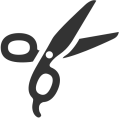            ---------------------------------------------------------------------------------------------------------------------------------------------------------------------OPREMA OVOJNICEZ obrazcem opremite vlogo tako, da zgornjo tabelo prilepite na sprednjo stran zaprte ovojnice in dopolnite podatke o vlagatelju in vrsti podukrepa!  Rok za oddajo prijave na razpis je do 19.4.2023.N O V O S TELEKTRONSKO VROČANJE DOKUMENTOV FIZIČNIM OSEBAM PREKO PORTALA   E-UPRAVAV letošnjem letu vam omogočamo, da dokumente (dopise, sklepe o sofinanciranju investicije, …), ki se nanašajo na vašo prijavo na javni razpis za kmetijstvo prejmete na vaš elektronski naslov, ki ga navedete ob prijavi na razpis. Za prejem dokumentov v elektronski obliki potrebujete kvalificirano digitalno potrdilo, elektronski naslov in registracijo na portalu e-uprava. Varno vročanje dokumentov se fizičnim osebam izvede preko Si-CEV v portal E-uprava, ki je dostopna na povezavi: https://e-uprava.gov.si/ Si-CEV je sistem za centralno e-vročanje, ki omogoča varno elektronsko vročanje različnih dokumentov med različnimi institucijami javnega sektorja in končnimi uporabniki ter institucijami javnega sektorja skladno z veljavno zakonodajo, ki ureja upravno poslovanje, poslovanje pravosodnih organov idr. Uporabniki so državljani in poslovni subjekti ter institucije javnega sektorja.Prednost vročanja dokumentov v predale E-uprave je predvsem v množični uporabi sistema E-uprave (cca. 300.000 uporabnikov) in to, da je storitev brezplačna.POSTOPEK REGISTRACIJERegistracijo izvedete na portalu e-uprava na povezavi: https://e-uprava.gov.si/ Postopek registracije je preprost, izpeljete pa ga na centralnem avtentikacijskem sistemu države, t. i. SI-PASS. Da bi lahko pričeli uporabljati modul Moja eUprava, morate opraviti registracijo prek gumba "Prijava" ali gumba "Pridružite se" na portalu eUprava. 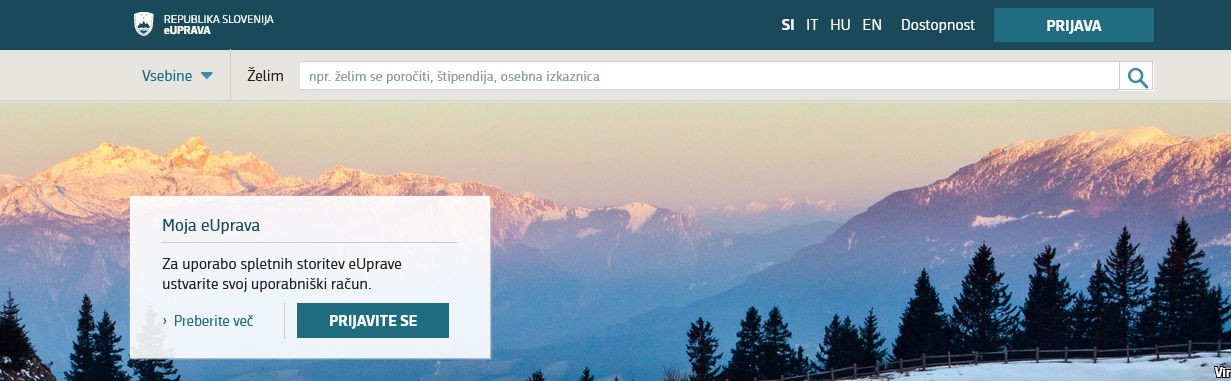 Izberite možnost "Nov uporabnik" in nato sledite navodilom. Če ste sledili navodilom in vse vnesli pravilno, boste na svoj elektronski naslov prejeli povezavo. S klikom nanjo boste uspešno zaključili registracijo. Prvo prijavo v sistem (prek gumba »Prijava«) boste opravili z vpisom vašega elektronskega poštnega naslova ter gesla, določenega v procesu registracije. Po potrditvi prve prijave v sistem je postopek prijave dokončno zaključen. Vse nadaljnje prijave v modul Moja eUprava boste nato opravljali s svojim digitalnim potrdilom. Registracijo v Mojo eUpravo lahko opravite tudi z mobilno identiteto smsPASS.DOLOČITEV ELEKTRONSKEGA NASLOVA Svoj varni elektronski naslov lahko vsak vidi ali nastavi v E-upravi: https://e-uprava.gov.si/moja-euprava.htmlZgoraj desno na svojem imenu, Nastavitve – Nastavitev uporaba varnega predala.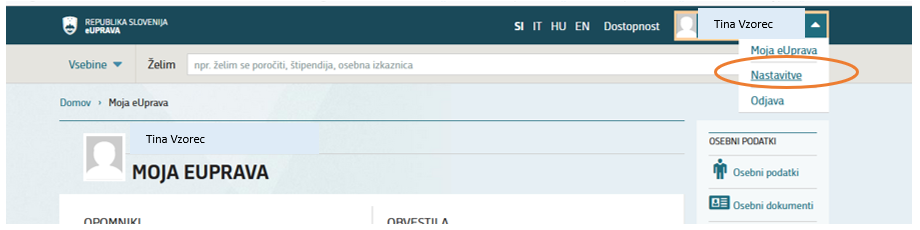 Privzeti naslov varnega predala fizične osebe je davcnastevilka@e-uprava.si (npr. 53439724@e-uprava.si), uporabnik pa si lahko ta naslov tudi spremeni.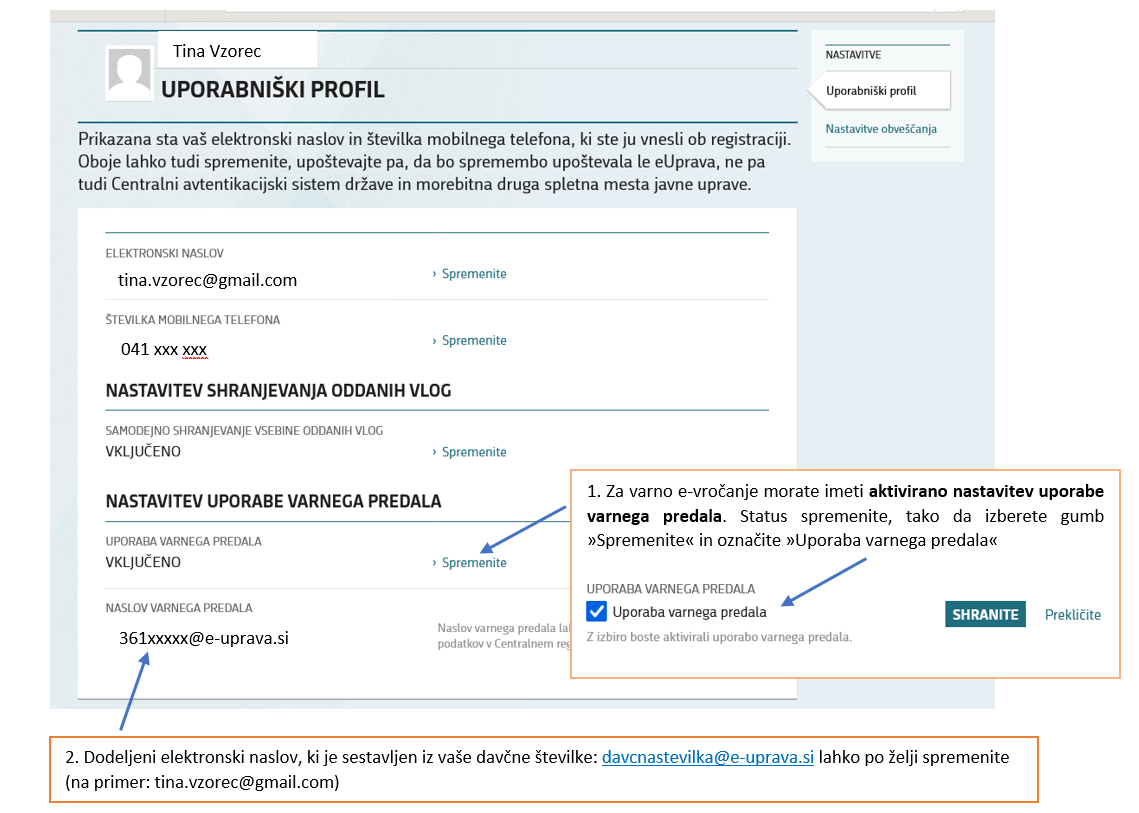 1. PODATKI O VLAGATELJU                                                                  Ime in priimek / naziv nosilcaoziroma kmetijskega gospodarstva:Identifikacijska številkakmetijskega gospodarstva            KMG – MID:             100_____________Ime in priimek odgovorneosebe (v primeru pravne osebe):Naslov/sedež:Telefonska številkaElektronski naslov )(glej opombo spodaj)Vročanje dokumentov na elektronski naslov preko portala E-uprava: DA                                NEDA                                NEUpravičenec je mladi kmet (subvencijska vloga, odločba)DA                                NEDA                                NEDavčna številkaDavčni zavezanecDA                                NEDA                                NEIBAN št.   SI56   _ _ _ _    _ _ _ _     _ _ _ _    _ _ _    SI56   _ _ _ _    _ _ _ _     _ _ _ _    _ _ _ BIC koda Banka, pri kateri je odprtračun:2. OSNOVNI PODATKI O NALOŽBI / ČASU IZVEDBE IN PREDVIDENIH STROŠKIH                                                                     Investitor sme k izvedbi naložbe pristopiti po datumu izdaje sklepa s strani občine.POSODABALJANJE kmetij      (nakup kmetijske mehanizacije ter opreme za hleve in gospodarska poslopja)2.  UREJANJE urejanje pašnikov (nakup pašne opreme, materiala)izvedba agromelioracijskih del kmetijskih zemljiščObčina:SevnicaSevnicaKraj oz. naslov lokacije naložbe (v primeru podukrepa: posodabljanje) 1)Zemljišče je v lasti prijavitelja(v primeru podukrepa: urejanje) 2)DA                             NEDA                             NEŠtevilka GERK-a – iz zbirne vloge (v primeru podukrepa: urejanje) Terminski plan naložbeZačetek izvajanja: Konec izvajanja:po dnevu izdaje sklepa občine30. september 2023 Vrsta upravičenega stroška(vrsta kmetijskega stroja, opreme hleva, nezahtevna agromelioracija, pašna oprema, strošek KGZS)Vrednost brez DDV v EURVrednost z DDV v EURSKUPAJ:3. IZJAVE VLAGATELJA                                                            je MSP oziroma kmetijsko gospodarstvo vpisano v register kmetijskih gospodarstev in ni podjetje v težavah oz. v postopku prisilne poravnave, stečaja ali likvidacije, in da imamo v času oddaje vloge v lasti ali zakupu 1 ha kmetijskih površin, ki ležijo na območju občine Sevnica;kmetijsko gospodarstvo nima neporavnanega naloga za izterjavo na podlagi predhodnega sklepa Komisije EU, s katerim je bila pomoč razglašena za nezakonito in nezdružljivo z notranjim trgom;pomoč se ne nanaša za dejavnosti, povezane z izvozom v tretje države ali države članice, in sicer pomoč ni neposredno povezana z izvoženimi količinami, vzpostavitvijo in delovanjem distribucijske mreže ali drugimi tekočimi stroški, povezanimi z izvozno dejavnostjo; pomoč ni odvisna od prednostne uporabe domačega blaga pred uporabo uvoženega blaga;se naložba izvaja na območju občine Sevnica;se strinjam in sprejemam vse razpisne pogoje, ki so sestavni del razpisne dokumentacije in da z njimi v celoti soglašam;- so vsi v vlogi navedeni podatki (vključno z dokumentacijo) popolni in verodostojni ter da sem seznanjen(a) s posledicami navajanja neresničnih podatkov v tej vlogi; - seznanjen(a) sem tudi z obvezo, da moram vsa pridobljena sredstva, ki jih pridobim nezakonito, porabim nenamensko oz. da sem za isti namen in iz istega naslova že pridobil finančna sredstva, vrniti skupaj s pripadajočimi zakonskimi obrestmi ter da v tem primeru ne morem pridobiti novih sredstev iz naslova Pravilnika o ohranjanju in spodbujanju razvoja kmetijstva in podeželja v občini Sevnica za programsko obdobje 2015-2020 še 2 leti po vračilu vseh nezakonito pridobljenih sredstev skupaj s pripadajočimi zakonskimi obrestmi;nisem pričel(a) z izvedbo naložbe in da ne bom pričel(a) z deli pred izdajo sklepa o odobritvi sredstev; kot začetek izvedbe naložbe se šteje prevzem katerikoli obveznosti vlagatelja na račun morebitnih odobrenih sredstev (sklenitev pogodb, naročanje materiala, opreme ali storitev…);9.končni cilj naložbe vodi v izboljšanje splošne učinkovitosti in trajnosti kmetijskega gospodarstva, zlasti z zmanjšanjem stroškov proizvodnje ali izboljšanjem in preusmeritvijo proizvodnje ali v izboljšanje naravnega okolja, higienskih razmer ali standardov za dobrobit živali, če zadevna naložba presega veljavne standarde Unije ali v vzpostavljanje in izboljšanje infrastrukture, povezane z razvojem, prilagajanjem in modernizacijo kmetijstva, vključno z dostopom do kmetijskih zemljišč, komasacijo in izboljšanjem zemljišč, oskrbo in varčevanjem z energijo in vodo;10.bo naložba izvedena v skladu z vsemi veljavnimi predpisi;11.bo investicija zaključena pred izplačilom sredstev;12.imamo ob oddaji vloge, glede na vrsto proizvodnje oziroma sektor kmetijske pridelave, upoštevane vse predpisane zahteve glede okolje-varstvenih in veterinarskih pogojev ter zahtev za dobrobit živali, če je investicija namenjena izpolnjevanju teh zahtev in jih bomo izpolnili najkasneje do zaključka investicije;13.se strinjam z vsemi določili vzorca pogodbe;14.naložbe ne bom uporabljal(a) v nasprotju z namenom dodelitve sredstev; 15.bo po zaključku investicije le-ta v uporabi za namen, za katerega sem pridobil(a) sredstva, vsaj še 5 let po izplačilu sredstev;16.bom v primeru odobritve pomoči predpisano dokumentacijo vodil(a) in hranil(a) še najmanj 10 let po izplačilu sredstev;17.sem seznanjen in soglašam, da na podlagi zakona, ki ureja upravni postopek, uradna oseba Občine Sevnica iz uradnih evidenc pridobiva podatke, ki so potrebni za ugotavljanje dejanskega stanja in dejstev, pomembnih za odločanje;  18.dovoljujem zbiranje in obdelavo osebnih podatkov, skladno z 6. členom Zakona o varstvu osebnih podatkov (Uradni list RS, št. 163/22) ter splošno Uredbo o varstvu osebnih podatkov (GDPR) in na podlagi 21.a člena Zakona o lokalni samoupravi (Uradni list RS, št. 94/07 – UPB, 76/08, 79/09, 51/10, 40-12 – ZUJF, 14/15 – ZUUJFO, 11/18 – ZSPDSLS – 1, 30/18, 61/20 – ZIUZEOP-A in 80/20 – ZIUOOPE) z namenom izvedbe postopka za sofinanciranje ukrepov ohranjanja in spodbujanja razvoja kmetijstva in podeželja v občini Sevnica;19. sem seznanjen, da se osebni podatki hranijo skladno z Zakonom o varstvu dokumentarnega in arhivskega gradiva (Uradni list RS, št. 30/06 in 51/14); 20.se strinjam, da me občina po elektronski pošti seznanja z aktualnimi obvestili in informacijami iz kmetijskega področja; 21.obdelava in hramba osebnih podatkov se lahko po roku 10 let kadarkoli prekliče. V ______________, dne____________________________________(podpis vlagatelja)IZJAVA VLAGATELJA o kumulaciji državnih pomočiV ______________, dne___________V ______________, dne____________________________________(podpis vlagatelja)_________________________(podpis vlagatelja)4. OBVEZNE PRILOGE K VLOGI 5. DOVOLJENJE lastnika oz. solastnika zemljiščaPodpis lastnika zemljišča:1.vse kopije dokazil ustrezajo originalom,2.naložba ustreza veterinarsko sanitarnim, zdravstveno sanitarnim in okoljevarstvenim zahtevam,3.je naložba zaključena, /kot zaključek naložbe se šteje vključitev kmetijske mehanizacije ali opreme v objektih v proizvodni proces, izvedba nezahtevne  agromelioracije na kmetijskih zemljiščih,  vgradnja opreme za ograditev in pregraditev pašnikov z ograjo, ureditev napajališč za živino/, 4končni cilj naložbe vodi v izboljšanje splošne učinkovitosti in trajnosti kmetijskega gospodarstva, zlasti z zmanjšanjem stroškov proizvodnje ali izboljšanjem in preusmeritvijo proizvodnje ali v izboljšanje naravnega okolja, higienskih razmer ali standardov za dobrobit živali, če zadevna naložba presega veljavne standarde Unije ali v vzpostavljanje in izboljšanje infrastrukture, povezane z razvojem, prilagajanjem in modernizacijo kmetijstva, vključno z dostopom do kmetijskih zemljišč, komasacijo in izboljšanjem zemljišč, oskrbo in varčevanjem z energijo in vodo,5.za iste upravičene stroške in za isti namen, kot jih prilagam v zahtevku, nisem pridobil(a) sredstev oz. nisem v postopku pridobivanja sredstev iz kateregakoli drugega javnega vira (sredstva Republike Slovenije ali EU). 6.  IZJAVA VLAGATELJA o lastništvu predmeta leasingaV ______________, dne_______________________________(podpis vlagatelja)7.  VZOREC POGODBE - NALOŽBENamenBruto znesek Finančna sredstva SKUPAJ v EURFinančna sredstva SKUPAJ v EURKončni prejemnik: __________________________________________Občina SevnicaSrečko Ocvirk županVlagatelj:(Vpišete ime in priimek ter naslov, poštno številko in kraj)(Izpolni sprejemna pisarna)Datum prejema: Ura prejema: »NE ODPIRAJ JAVNI RAZPIS – NALOŽBE - _______________________ «(na manjkajoče polje vpisati ENEGA izmed podukrepov: POSODABLJANJE ali UREJANJE) Številka: 330 - 0006/2023 POSODABLJANJE ali               330 – 0007/2023 UREJANJEPrejemnik:             OBČINA SEVNICA              GLAVNI TRG 19 A             8290  SEVNICA 